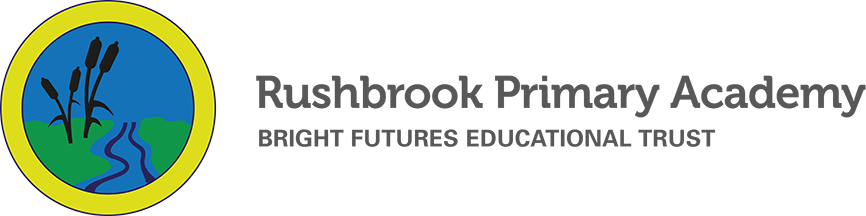 Coffee, chill and spillChristmas party!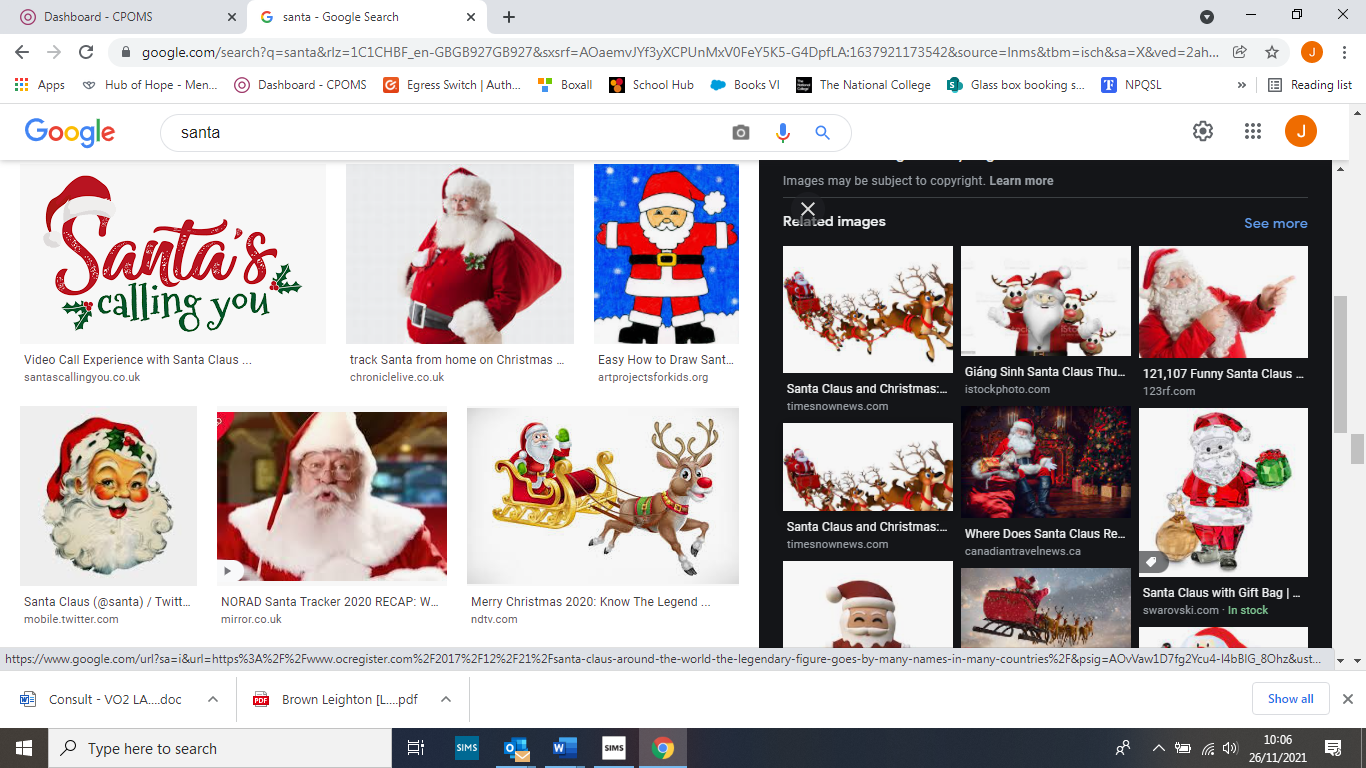 Wednesday 15th DecemberWho? Open to all parents and carers of children with Special Educational needs and/or disabilities 
What? A time for us to get together, relax, listen to some Christmas music, eat festive treats and reflect on our year
When and where? At Rushbrook Primary, entrance through the main hall. Wednesday 15th  December at 9am.
It’s also Christmas jumper day so feel free to get your festive fashion on!Any questions, see Jo or Eleanor 